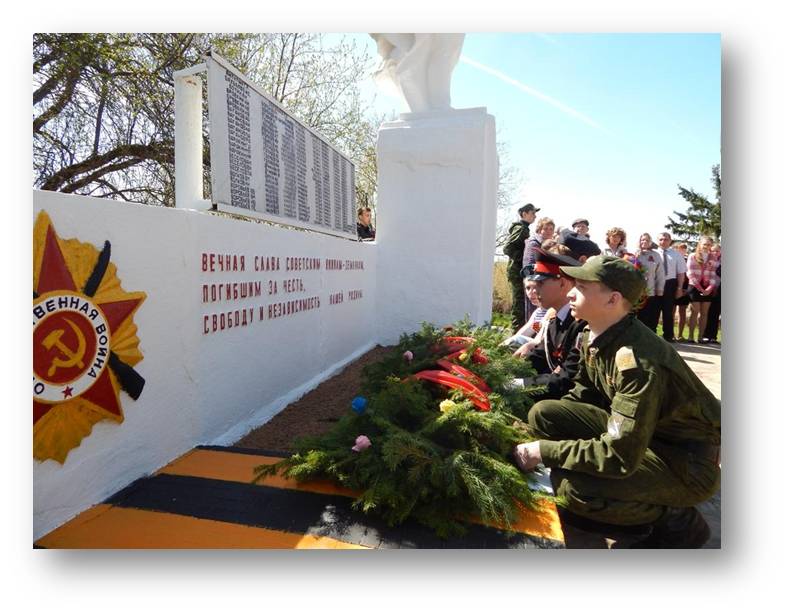                                                           с. Хмелевицы, 2014г.Информационная карта социального проектаАктуальность и важность проблемы Патриотическое воспитание подрастающего поколения одно из приоритетных направлений развития современной школы. Общественно-политическая ситуация в мире в последние годы переосмысливает, порой кардинально, события недавней истории. В этой связи актуально не потерять истинной значимости и исторической правды в победе Советской Армии в Великой Отечественной войне. В сознании школьников должно коренным образом закрепиться знание истории сражений, осознание великой значимости победы над фашизмом и уважение к ветеранам, ценой своей жизни обеспечивших нам мир.Необходимость формирования патриотизма декларируется во многих нормативных документах, программах, проектах, научных и популярных публикациях, посвященных проблеме патриотического воспитания подрастающего поколения. В связи с этим все более неотложным является решение задачи фундаментального и всеобъемлющего рассмотрения комплекса проблем, накопившихся в сфере патриотического воспитания, как важнейшего компонента воспитания в целом.Данный проект – один из компонентов целостной системы патриотического воспитания школьников, созданной в Хмелевицкой средней общеобразовательной школе. Использование метода социального проектирования позволит вырастить поколение российских граждан, знающих историю Великой Отечественной войны,  уважающих и ветеранов-земляков, и героев страны. Содержание работы по проектуРеализация  социального проекта «День Победы» предполагает  4 этапа:этап – замысел проектаБыла сформирована из числа детей, родителей и педагогов проектная группа из числа обучающихся, педагогов, общественности по разработке социального проекта, призванного решить проблему патриотического воспитания подростков,  приобщению всех участников проекта к ведению здорового образа жизни.  Определены  цели, задачи, выработан механизм реализации проекта, выдвинута гипотеза, намечены ожидаемые результаты. этап – подготовительныйРазработка плана мероприятий, географии его реализации, ответственных за организацию мероприятий.этап – реализация проектаОрганизация мероприятий  при помощи родителей, Управляющего совета школы, Хмелевицкой сельской библиотеки, Хмелевицкого ДК, Хмелевицкой сельской администрации соответственно намеченного плана.     4 этап - оценка  результативности проекта    По завершению проекта была проведена рефлексия среди учеников Хмелевицкой школы, их родителей, общественности. Материалы отправлены на федеральный конкурс «Этот День Победы».Ожидаемые результатыРеализация  проекта будет способствоватьповышению уровня патриотического воспитания в школе;увеличению объёма знаний обучающихся по истории Великой Отечественной войны;пополнение материалов школьного музея;повышению сплоченности коллектива классных коллективов, укреплению межличностных отношений школьников;укреплению здоровья детей, их родителей, педагогов;проявлению здорового духа соревновательной деятельности;приобретению школьниками опыта социального проектирования: выявления и решения социально значимых проблем.Инициативная группаИнициативная группа организаторов и координаторов социального проекта «День Победы» План действий  по реализации социального проектаОценка результативности проектаКоличественные показателиВ проекте участвовали 240 учащихся школы, 30 педагогов, 26 родителей, 6 представителей общественности, 10 спонсоров: ЧП «Чащин А.В.», ООО «Фаворит», ОАО «Хмелевицы», ЧП «Смирнова С.А.», ЧП «Скуднов А.Л.», ЧП «Кузнецова М.В.», ЧП «Чистякова Г.Н.», ЧП «Громин С.В.», ООО «Зернопродукт», ООО «Ассорти».Были задействованы следующие организации: Хмелевицкая детская библиотека, Хмелевицкий Дом культуры, администрация села Хмелевицы, станция юных туристов.Воспитательно-образовательные показателиПроект, реализованный  в МБОУ «Хмелевицкая средняя общеобразовательная школа», был проведен в полном объеме в соответствии с разработанным планом,  включавшем классные часы о блокаде Ленинграда,  конкурсы «Мужество и отвага», «Зарница», «А ну-ка, парни». Школьников впечатлили рассказы ветеранов войны и труда об их нелегкой доле. Ребята осознали причастность наших земляков к событиям Великой Отечественной войны: систематизированы сведения об участии наших ветеранов в битвах под Сталинградом и Москвой, участие в танковом сражении на Курской дуге, освобождении блокадного Ленинграда и стран Восточной Европы. Записаны воспоминания Пшеницына А.М., который четыре года был в немецком плену, выдержал ужасы знаменитого своей жестокостью фашистского лагеря Заксанхаузен. Александру Михайловичу 91 год, он до сих пор помнит немецкий язык, выученный под побоями фашистов. Все эти факты оставили глубокий след в сознании хмелевицких школьников. Они вспомнили эти беседы 9 Мая, маршируя перед ветеранами на Параде Победы, выступая перед ними с концертами в Доме культуры и на площади. Ребята попробовали вместе со старшим поколением солдатскую кашу из военно-полевой кухни. Волнительными были Линейки Памяти, во время которых все поколения местных жителей почтили память павших, возложив венки к Памятнику Советским воинам в Хмелевицах, Малиновке, Большой Музе, Большой Свече, Красногоре и Андрианове. Акцию «Бессмертный полк», по общему мнению инициативной группы, организовали таким образом: не просто портреты солдат Великой Отечественной, но и информация об их боевом пути были размещены на выставочных стендах на Центральной площади села.Война не считается законченной, пока есть солдаты, пропавшие без вести. Поисковые отряды нашли и идентифицировали тела двух наших земляков: Куликова П.Ф. и Жидкова Н.П. Школьники и педагоги при участии общественности организовали церемонии торжественного перезахоронения героев.Все эти события были прочувствованы каждым участником проекта, поэтому такое живое соприкосновение с историей как нельзя лучше способствовало патриотическому воспитанию.Информационная оснащенность проекта.Ход проекта отражен в видеосюжетах школьного медиацентра «Сорока», в фотографиях, которые размещены на сайте школы http://www.hsh150.edusite.ru/, видеоотчете на страничке объединения на сайте Пробумеранг.ру. Ссылки можно найти на сайте Спиридоновой С.П. Журналисты школьного медиацентра «Сорока» сделали репортаж о праздновании Дня Победы. Все фото и видеоматериалы были отправлены на федеральный конкурс в Санкт-Петербург «Этот День Победы». По итогам корреспонденты (Спиридонова Екатерина, Пермяков Николай, Коряковцев Григорий) получили грамоты. С отчетом и презентацией по проекту Спиридонова С.П. выступила перед коллегами из школ городского округа город Шахунья.Социальные показатели  В ходе анкетирования по итогам проекта были получены отличные результаты: все его участники испытывали положительные эмоции, чувство удовлетворения от результатов своего труда. Такие мероприятия способствовали сохранению и укреплению здоровья всех участников образовательного процесса. А главное – достигнута цель проекта по формированию у обучающихся патриотического отношения к своей Родине, уважительного отношения к её защитникам.         Дети приобрели опыт общения с разными социальными слоями населения, с представителями общественных организаций. Снизился риск асоциального поведения у детей, состоящих на учете у школьного соцпедагога.          Использование технологии социального проектирования позволило чётко организовать работу по решению проблемы организации патриотического воспитания в школе.Приложение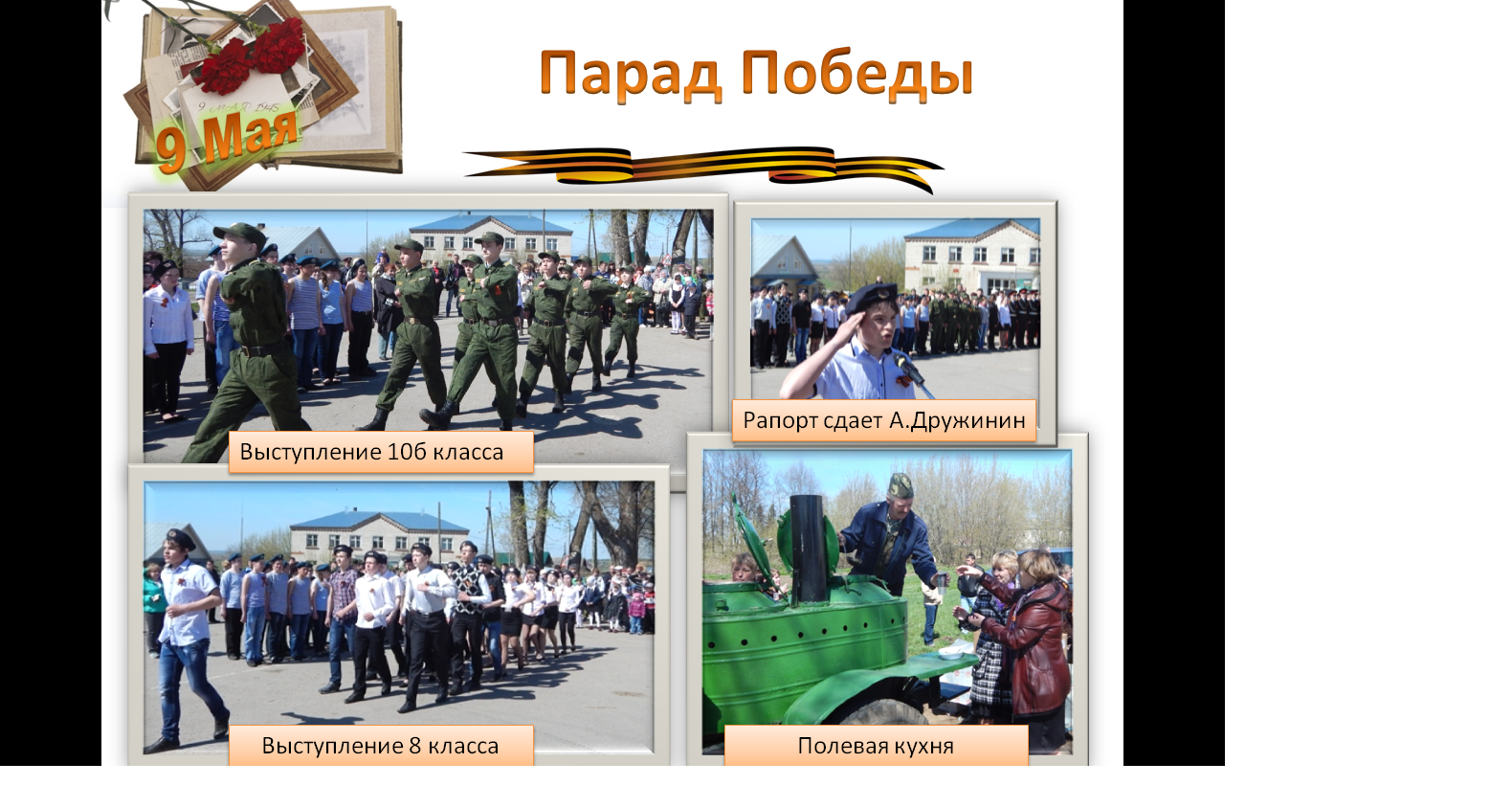 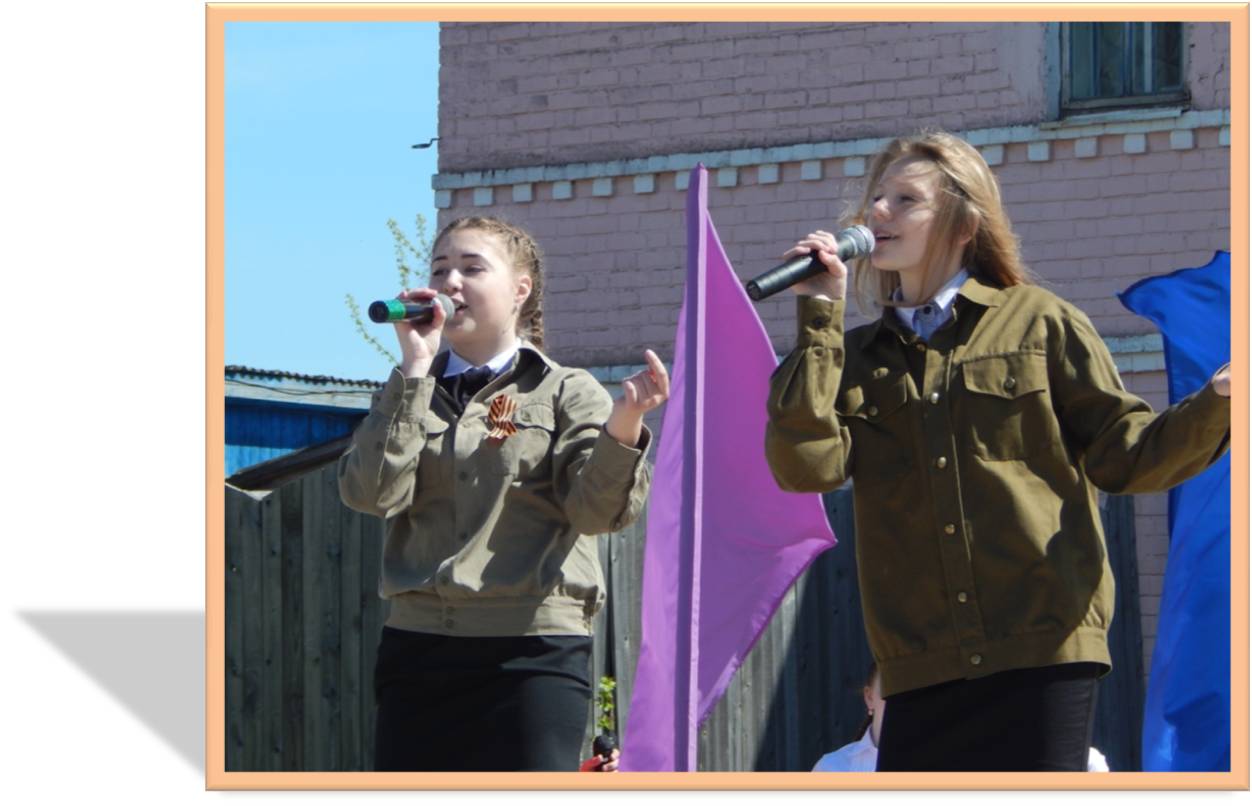 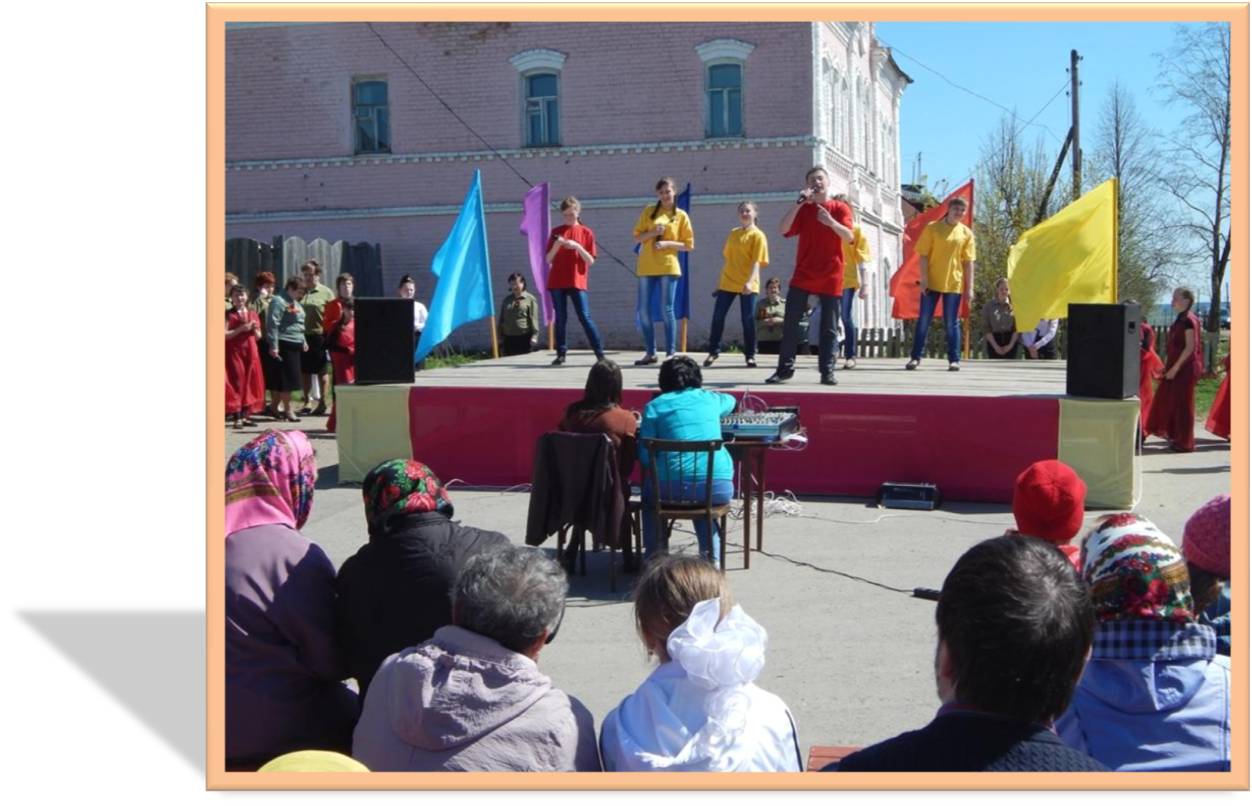 Концерт на площади села Хмелевицы 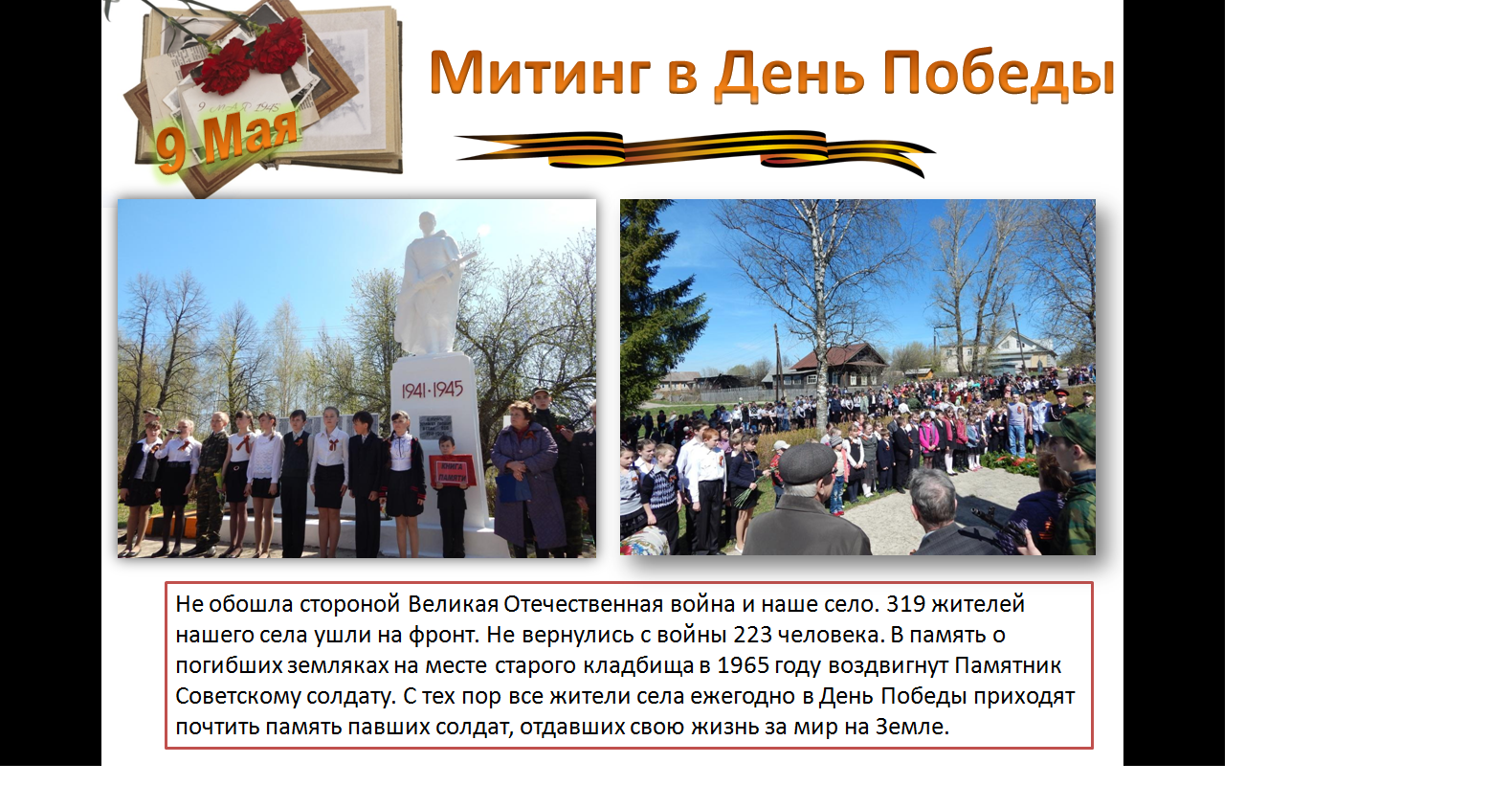 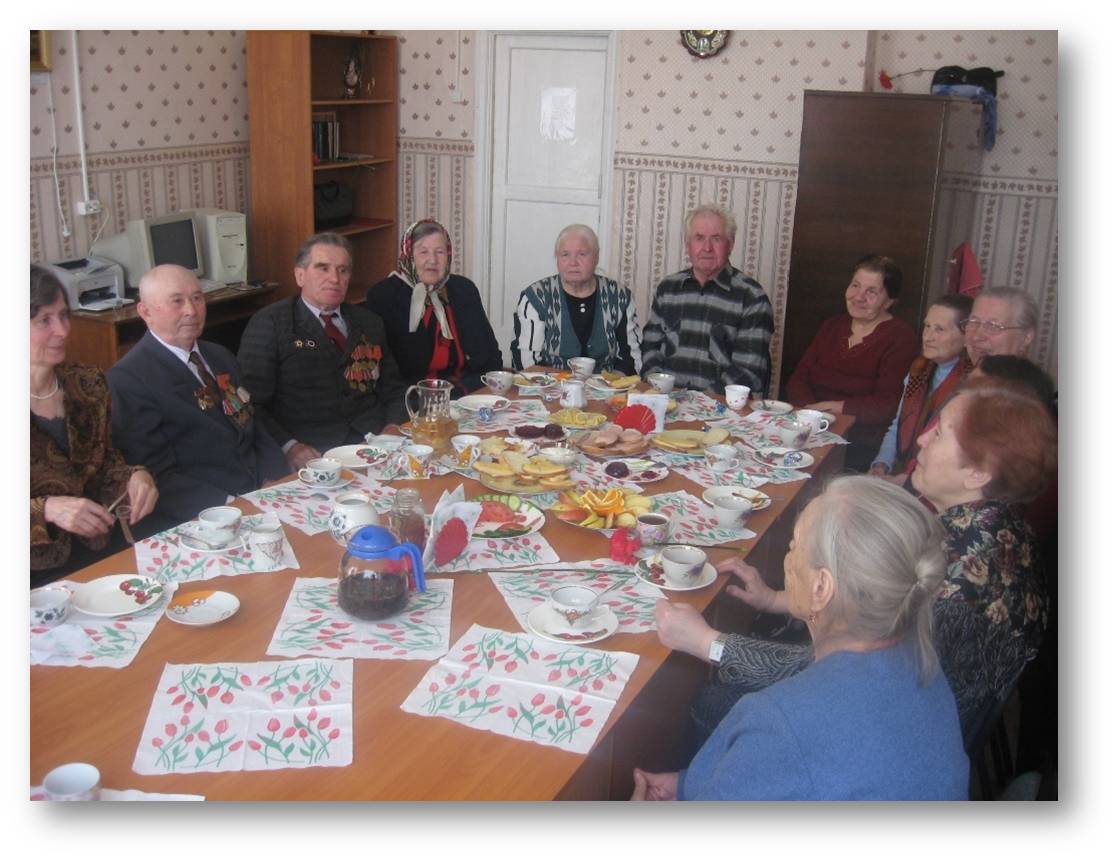 Чаепитие ветеранов в Хмелевицкой школе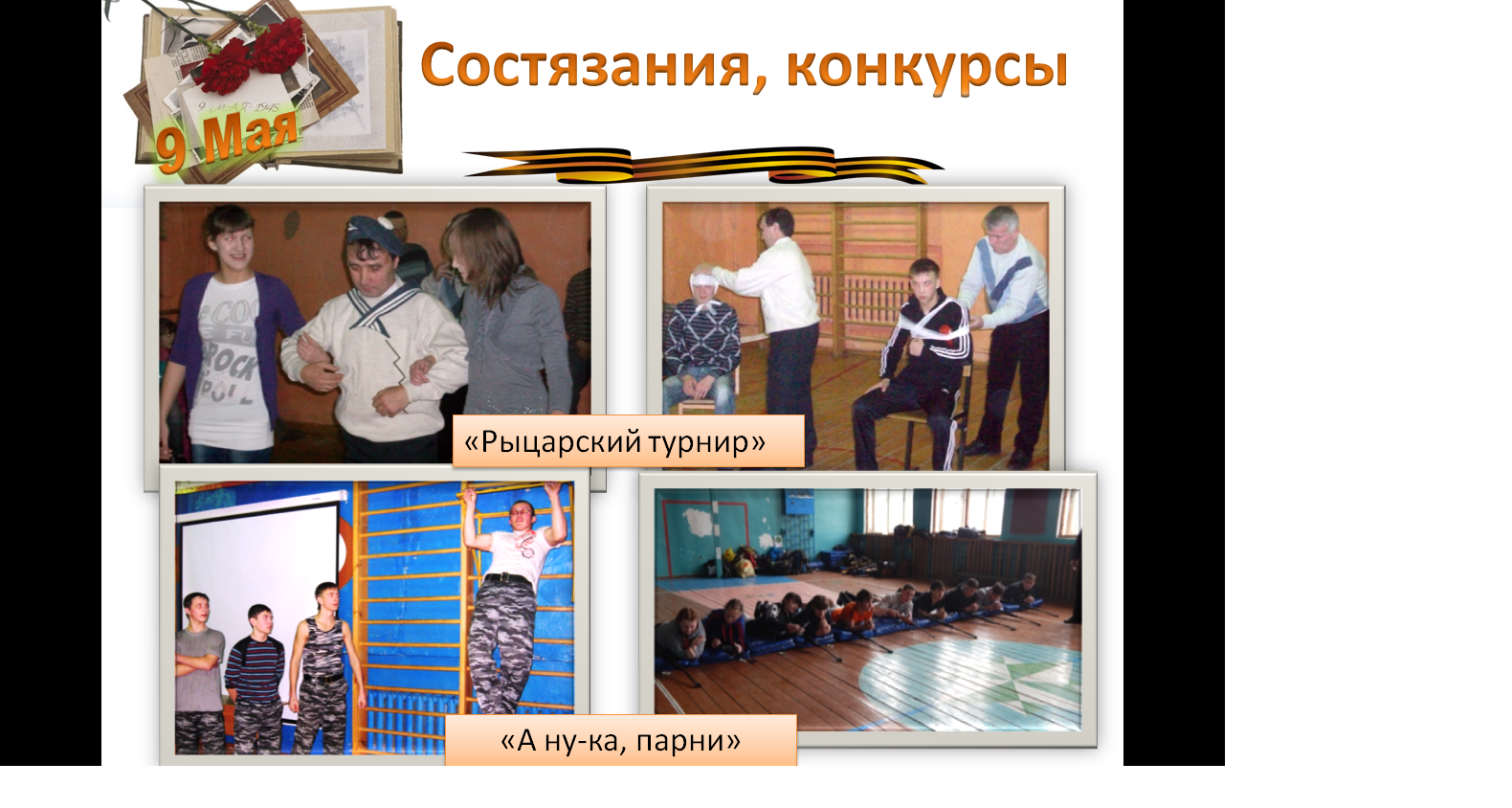 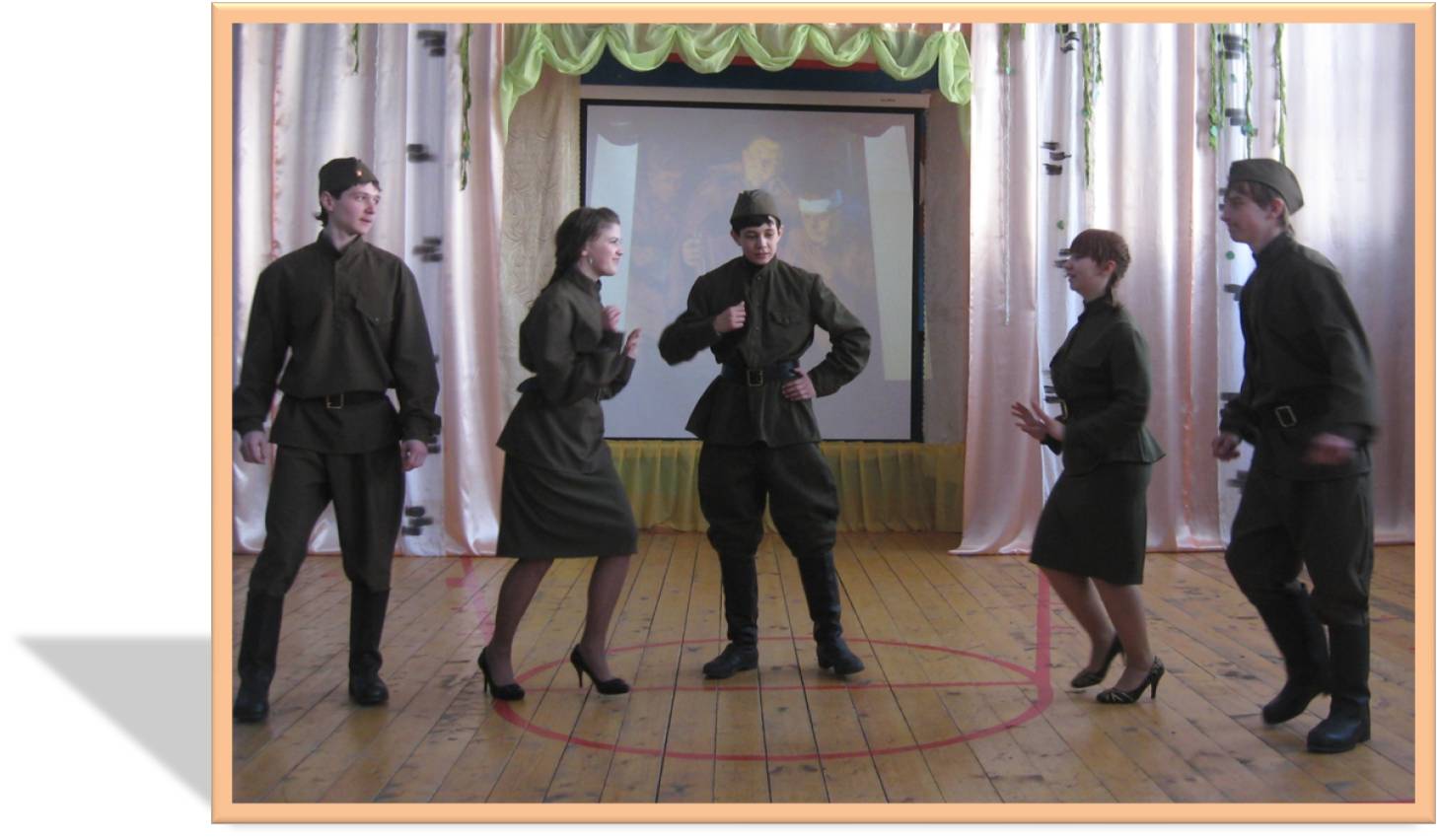 Концерт для ветеранов в Хмелевицкой школе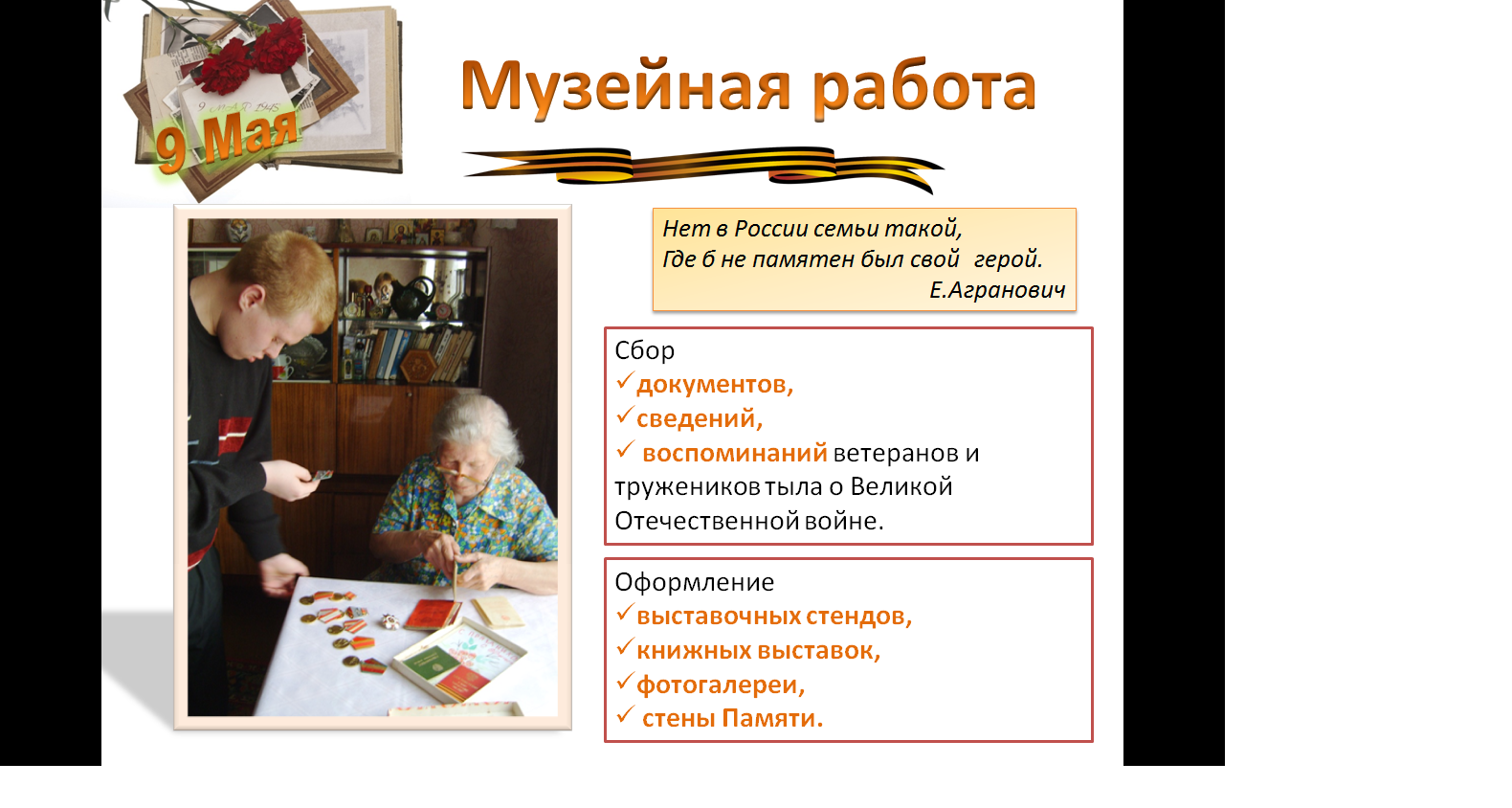 В гостях у ветерана войны Куликов Александр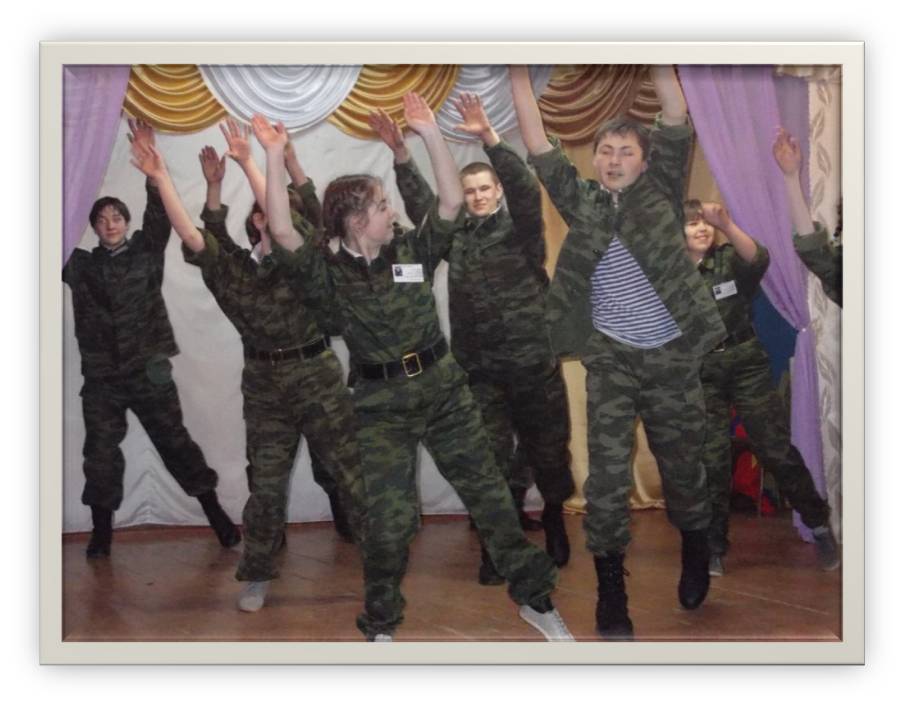 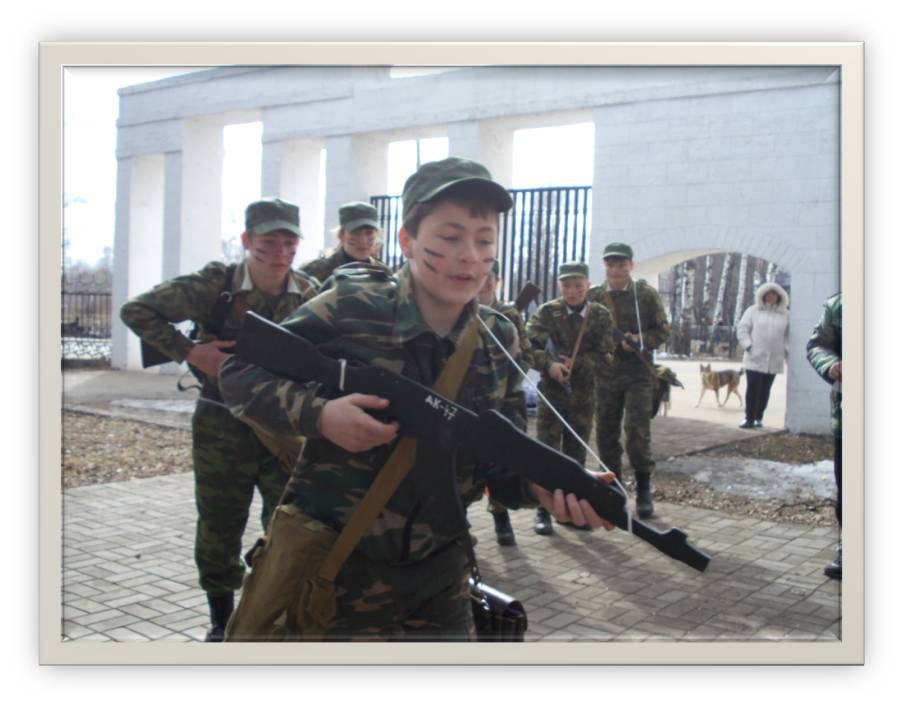 Выступление команды Хмелевицкой школы на «Зарнице – 2014»